SPOJI ISTO LIŠĆE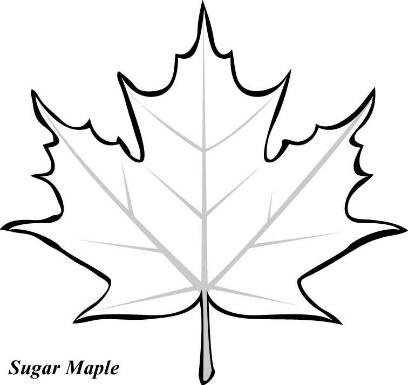 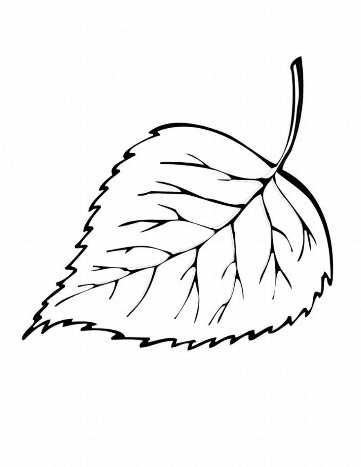 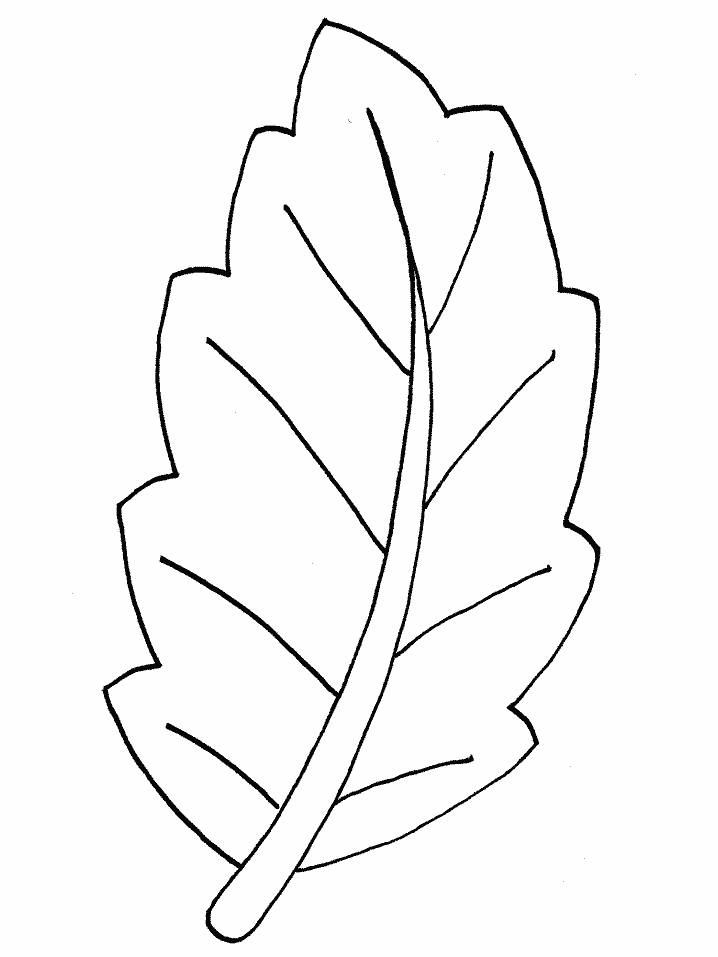 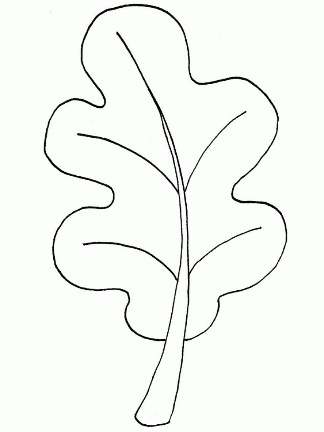 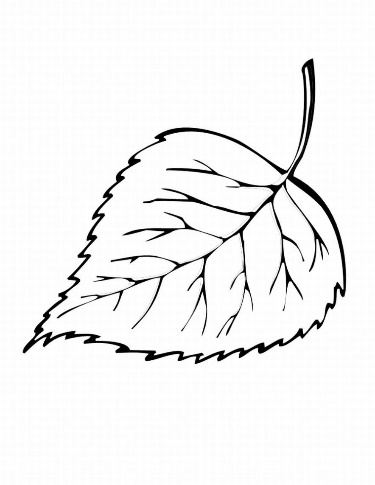 